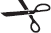 ПовідомленняКвитанція